UDH SDK开发使用说明一、概要为方便基于UDH服务进行二次开发，AE产品部提供基于UDH的SDK开发包，这里就如何部署、使用做下说明。UDH SDK由Spring data for hadoop组件和UDH相关组件程序包组成，提供基于Java的快速开发工具。目前各组件使用版本情况为：spring-data-2.0.4、cdh-5.0.4，SDK版本会随UDH版本升级而升级。二、配置说明SDK主要有四个配置文件，依次为：spring-hadoop-context.xml、common.properties、hadoop.properties、hbase.properties。2.1 spring-hadoop-context.xml项目的基础配置文件，其他三个配置文件会在这里注册。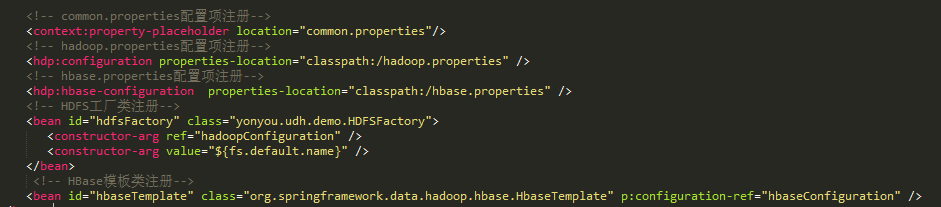 其中hdfsFactory和hbaseTemplate分别是hdfs和hbase的访问入口对象，这里注册为spring bean对象，在应用程序中根据这个bean id可以拿到相应的访问类实例。2.2 common.properties主要配置一些全局参数，根据实际情况进行配置，比如：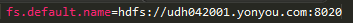 如果要访问hdfs，该参数为必配项。2.3 hadoop.properties主要配置一些hadoop的一些公共参数，根据实际情况进行配置，比如：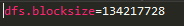 hbase.properties配置hbase的相关参数，根据实际情况进行配置，比如：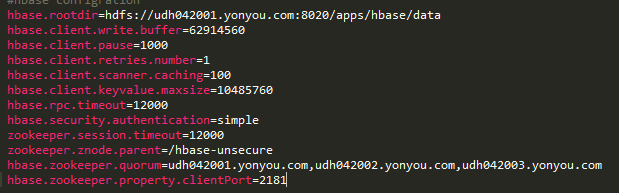 其中hbase.rootdir，zookeeper.znode.parent，hbase.zookeeper.quorum，hbase.zookeeper.property.clientPort为必配项，其他配置可做适当调整。三、实例程序说明3.1 HDFS访问（HDFSExample.java）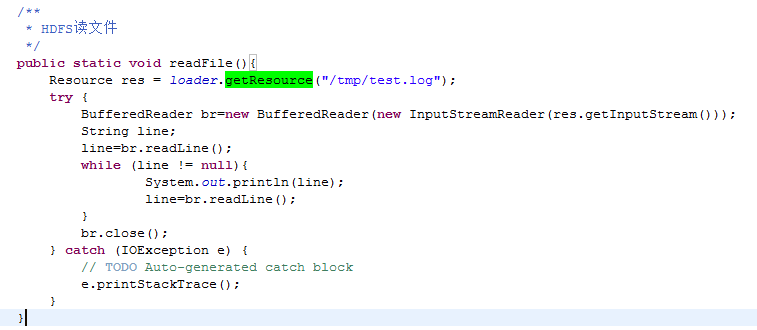 其中loader是hdfs的资源加载器，通过它可以进行hdfs文件及目录的读写操作，它有hdfs的工厂类HDFSFactory构造，具体如下：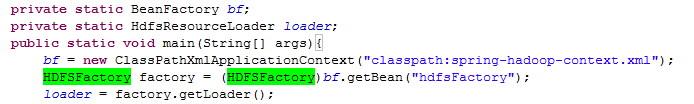 HDFS批量读取文件及目录、写操作在HDFSExample.java中都有说明和实例，这里就不再赘述。3.2 HBase访问（HBaseExample.java）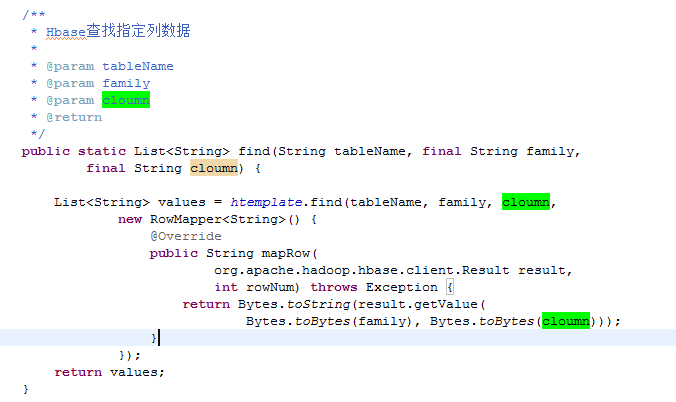 htemplate是HBase的访问入口，通过它可以进行HBase的读写操作，它的获取方式如下：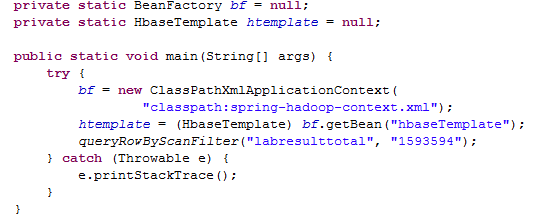 在HBaseExample.java中还有提供基于过滤条件查询、全量查询、写数据的示例代码，这里也不再赘述，这里强调一点，HBase的读写操作尽量都通过HbaseTemplate进行，不推荐自己构建HTable，如果使用HTable，必须注意复用及资源及时释放。如果需要进行DDL操作，则需要构建HBaseAdmin对象，如下：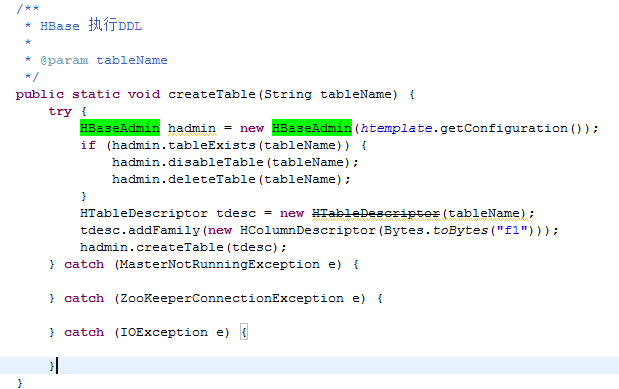 